 PENNSYLVANIAPUBLIC UTILITY COMMISSIONHarrisburg, PA. 17105-3265							Public Meeting held October 26, 2017Commissioners Present:Gladys M. Brown, ChairmanAndrew G. Place, Vice ChairmanDavid W. SweetJohn F. Coleman, Jr.Letter Petition of the PPL Sustainable Energy 			      M-00031715F0003Fund of Central Eastern Pennsylvania for Approvalof Modification to the Bylaws that Govern its OperationsORDERBY THE COMMISSION:	On July 31, 2017, the PPL Sustainable Energy Fund of Central Eastern Pennsylvania (“SEF”) filed a letter petition for approval of changes to its bylaws.    Under the terms of the Pennsylvania Power & Light Company’s restructuring settlement, the SEF is to operate pursuant to bylaws approved by the Commission.  Application of Pennsylvania Power and Light Company for Approval of its Restructuring Plan under Section 2806 of the Public Utility Code, et al, Docket No. R-00973954 (Opinion and Order entered August 27, 1998).  The requirement of Commission approval for amendments, revisions or suspensions to the SEF’s bylaws was later included in the text of the bylaws.  PP&L, Inc. Sustainable Energy Fund Bylaws, Docket R-00973954 (Order entered June 2, 2000).  The Commission has previously approved changes to the SEF’s bylaws that were recommended by the SEF Board of Directors.  Request for Approval of Revisions to the Bylaws of the PPL Sustainable Energy Fund of Central Eastern Pennsylvania, Docket M-00031715F0003 (Order entered April 1, 2011).  Letter Petition of the PPL Sustainable Energy Fund of Central Eastern Pennsylvania for Approval of Revisions to the Bylaws that Govern its Operations M-00031715F0003 (Order entered January 28, 2016).The SEF’s Board of Directors voted on July 27, 2017, to approve certain changes to the bylaws in Articles III, VI, X and XII.  The changes recommended by the SEF Board to Articles III and IV will allow the Board and Committees to approve meeting minutes electronically.  The recommended change to article X moves the organizations Fiscal Year from a July 1st to January 1st start date to align the Fiscal Year with other reporting requirements.  The SEF Board further recommended removing Article XII relating to Board stipends.  This removal would eliminate any remaining stipends for Board members.   The SEF Board had previously been phasing out Board stipends over time.Based on a review of all relevant information, the Commission finds the modifications to the SEF’s bylaws to be reasonable and appropriate.  The bylaws, as amended are, thereby, approved; THEREFORE, 	IT IS ORDERED:That the bylaw revisions requested by the PPL Sustainable Energy Board of Central Eastern Pennsylvania are approved.That a copy of this Order be served on the PPL Sustainable Energy Fund of Central Eastern Pennsylvania, the Office of Consumer Advocate and the Office of Small Business Advocate.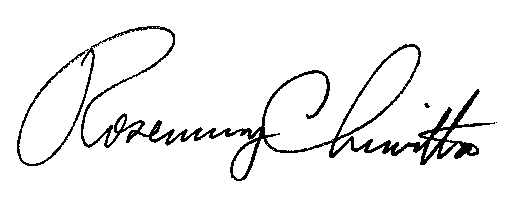 BY THE COMMISSION,      		    Rosemary Chiavetta,                                                   		    Secretary(SEAL)ORDER ADOPTED:  October 26, 2017ORDER ENTERED:  October 26, 2017		